Практическая работа по теме: «Создание графических изображений. Векторный редактор Inkscape»Шаг 1 «Знакомимся с основными инструментами  Inkscape»Для того, чтобы было удобнее работать с фигурами, первым делом нужно подогнать холст под удобный вам размер. Для увеличения масштаба холста нужно нажать на клавиатуре клавишу плюс (+), а если вы хотите уменьшить масштаб – клавишу минус (-).Для удобства рисования и выравнивания фигур на холсте проставим сетку с помощью команд меню Вид-Сетка.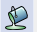 На панели инструментов выбираем инструмент Заливать замкнутые области         , выбираем цвет фасада будущего дома (клик по Палитре цветов в нижней части окна) и рисуем на холсте прямоугольник (инструмент Рисовать прямоугольники и квадраты), зажав левую клавишу мыши. Аналогично рисуем окошки на домике. Нарисовав одно окно, его можно скопировать и вставить несколько раз (правой кнопкой Копировать-Вставить). Чтобы передвинуть фигуру, используют комбинации клавиш Alt + стрелка вверх ↑ (или вниз ↓ , вправо →  или  влево ←). Чтобы фигуру повернуть, её выделяют двойным кликом мыши (на углах фигуры должны появиться скругленные стрелочки) и поворачивают мышью под нужным углом.Для того, чтобы нарисовать крышу домика, нужно взять инструмент Рисовать кривые Безье и прямые линии                  , нарисовать мышкой первую линию, кликнуть по ней двойным щелчком, затем рисовать следующую и т.д. Если у вас появляется лишняя линия, нажмите клавишу Esc или комбинацию клавиш Сtrl + Z (для отмены последнего действия). Теперь сетку можно отключить (меню Вид-Сетка).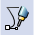 Когда домик  готов, приступим к рисованию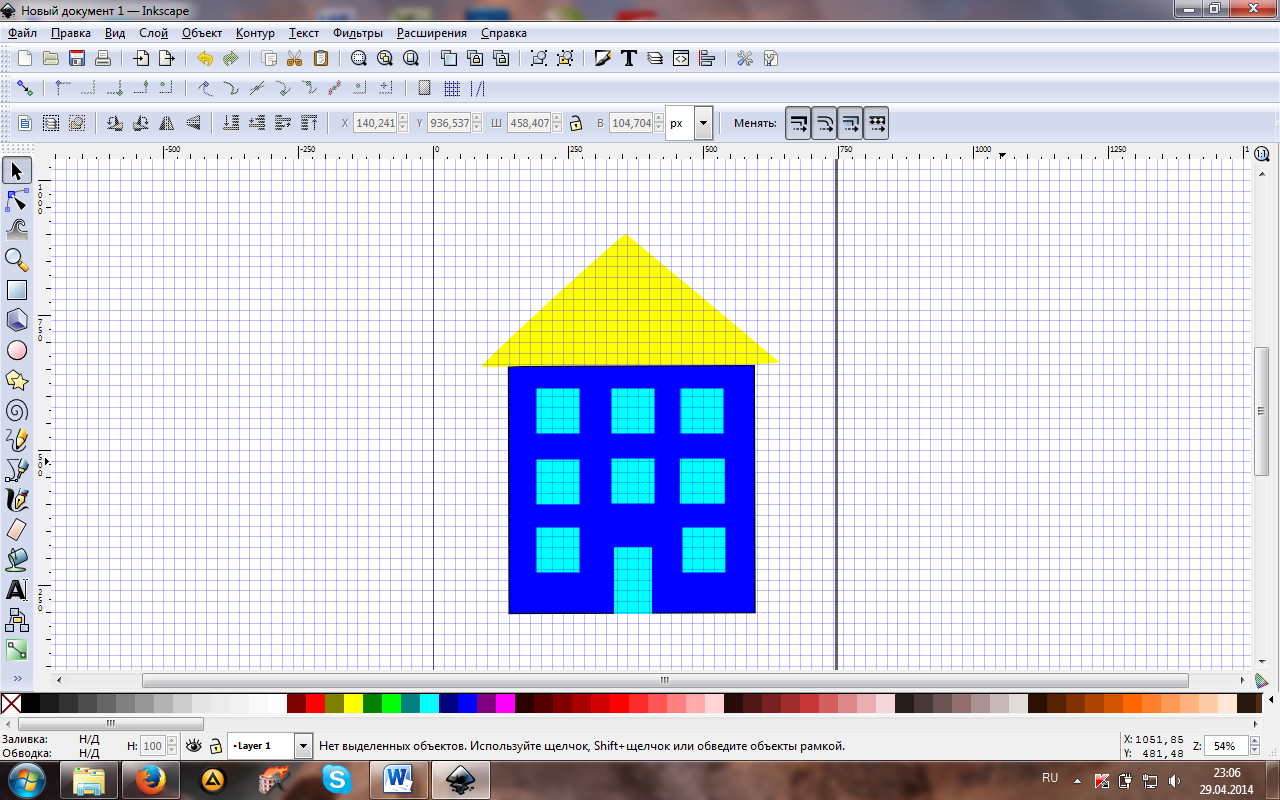 следующей части изображения – облака исолнце.	Для этого воспользуемся инструментамиЗаливать замкнутые области               и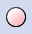 и   Рисовать круги, эллипсы и дуги           .	Нарисуем сразу несколько эллипсов, накладывая их друг на друга так,чтобы не оставалось белых просветов между ними: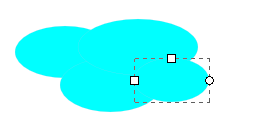    			Затем выделим нарисованную группу эллипсов с помощью инструмента Выделять и трансформировать объекты          в одну рамку.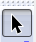 Должно получиться следующее: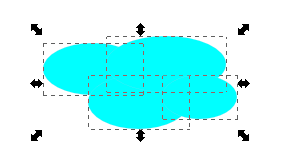 Теперь воспользуемся дополнительной функцией склеивания объектов для того, чтобы облако воспринималось не как группа эллипсов, а как единое целое. Для этого на панели меню найдем пункт Контур-Сумма: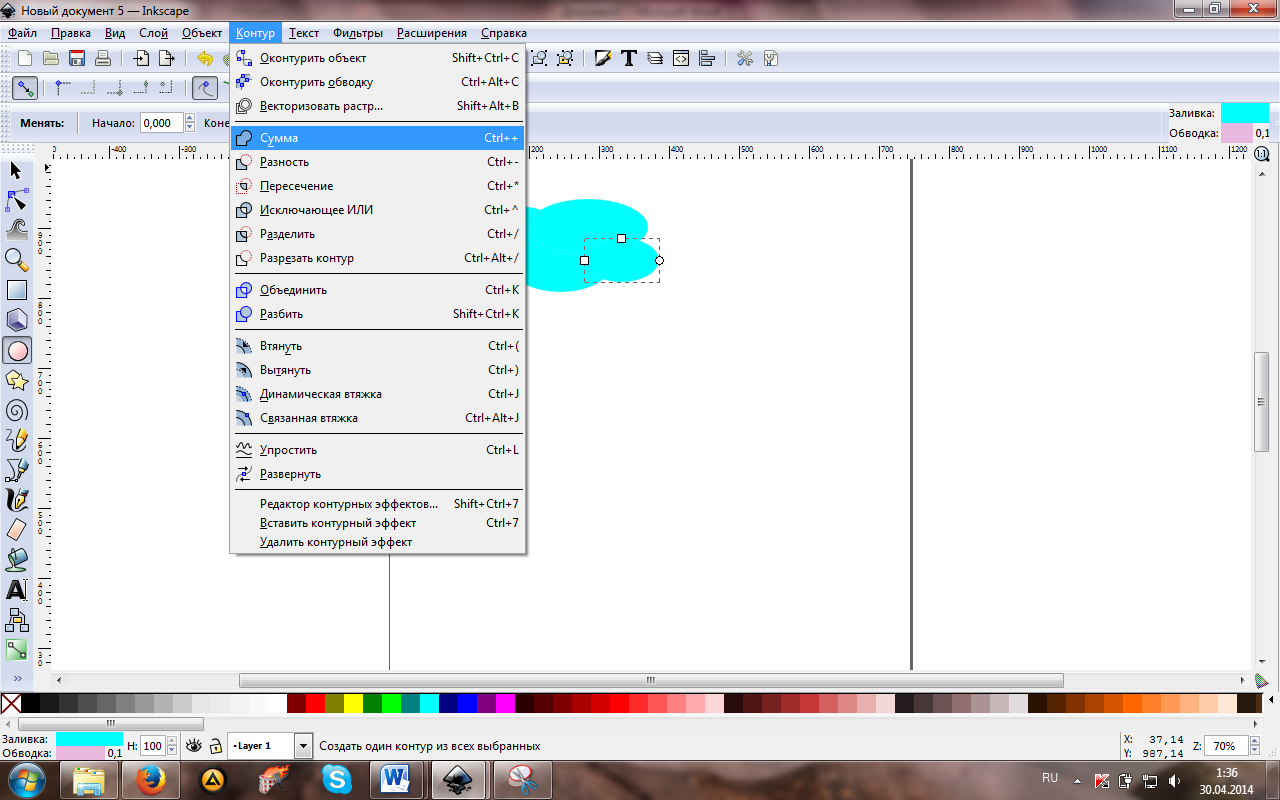 После склеивания облако должно приобрести следующий вид: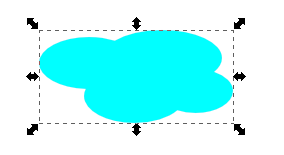 Аналогичным способом создадим над домиком еще три облака:Пр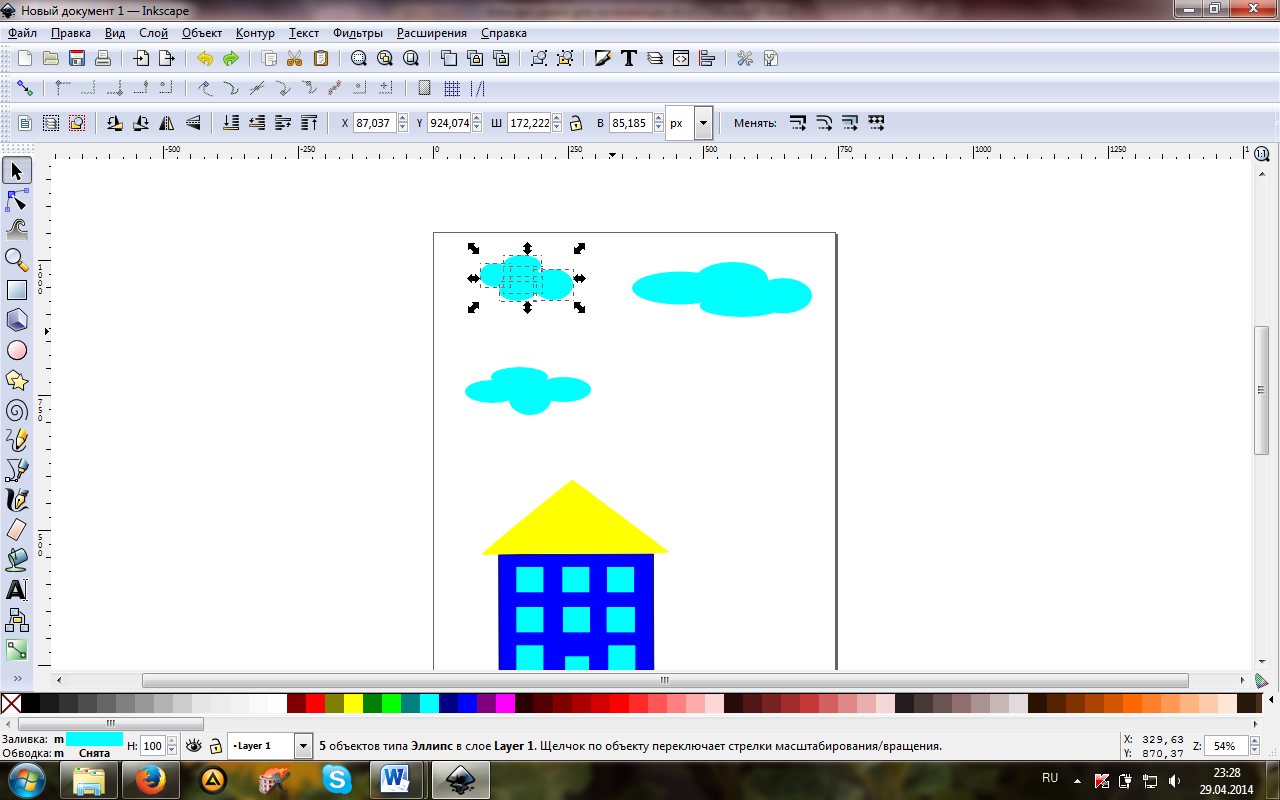 Переместим облака на холсте так, чтобы освободить место для солнца в верхнем левом углу холста. Приступим к созданию на холсте солнца. Для этого возьмем инструменты: Заливать замкнутые области  и Рисовать звезды и многоугольники            .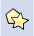 Нарисуем звезду – по умолчанию она будет пятиконечной: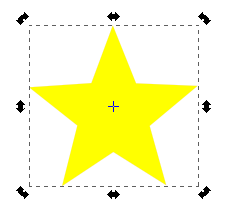 Нажмем клавишу Редактировать узлы контура илирычаги узлов         . Кликнем по звездочке и наведем 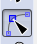 указатель мыши в центр звезды – центральный узел долженвысветиться красным цветом. Потянем за него, изменяя внешний вид звезды на указанный ниже (т.е. тоньше):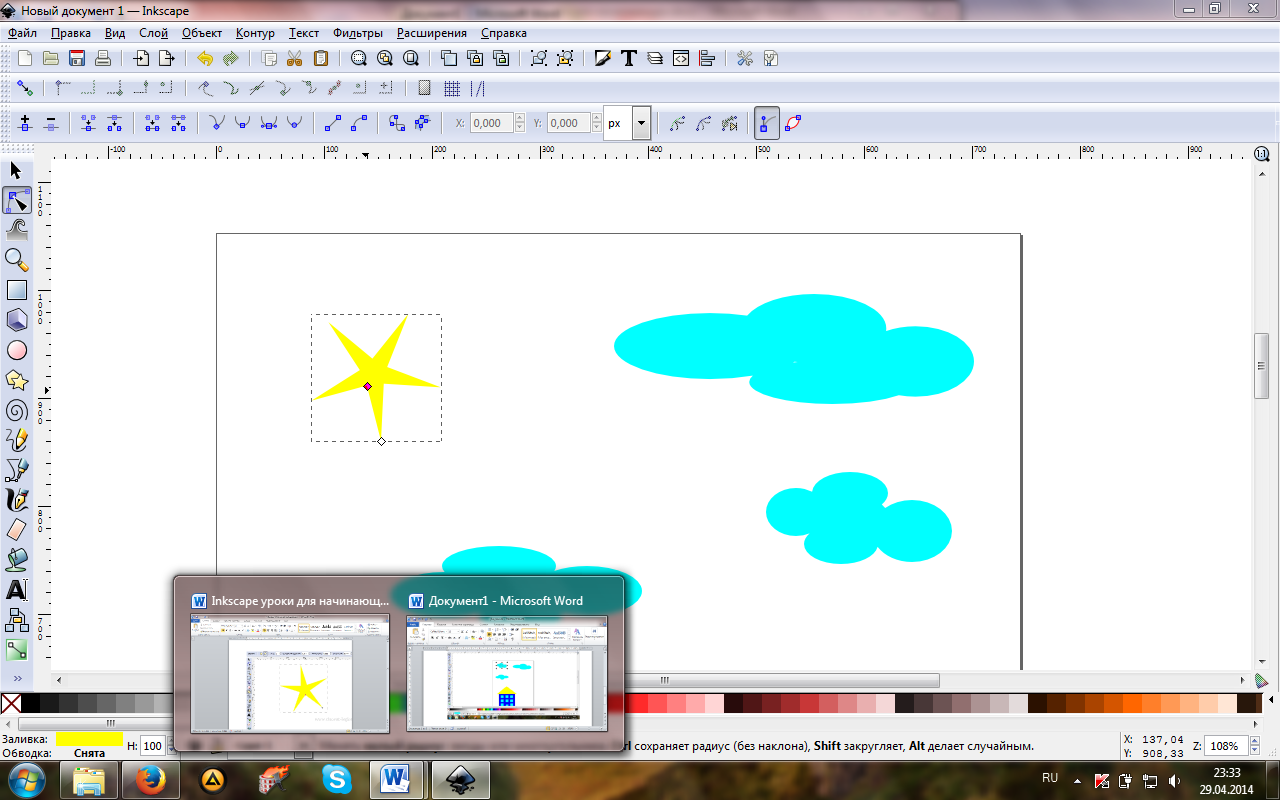 На панели Меню в окне Менять углы проставим значение – 30 и нажмем клавишу Enter: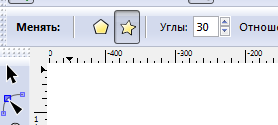 ВНИМАНИЕ! ДАННАЯ ПАНЕЛЬ АКТИВНА ТОЛЬКО ПРИНАЖАТИИ ИНСТРУМЕНТА Рисовать звезды и многоугольники            !!!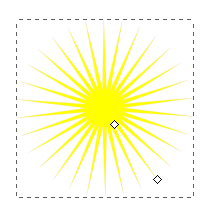 Звезда приобретет следующий вид: Кликнем двойным щелчком по Палитре и вызовем окно редактирования рисунка Заливка и обводка. 	На вкладке Обводка в строки RGB вобьем следующие значения:  На вкладке Стиль обводки изменим значение толщины обводки на 0,944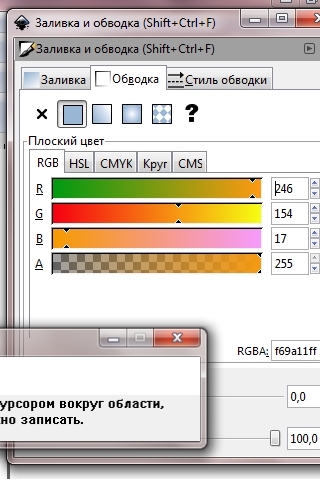 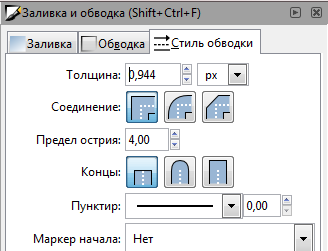 В результате внешний вид солнца должен поменяться: цвет солнца – желтый, а контур – оранжевый.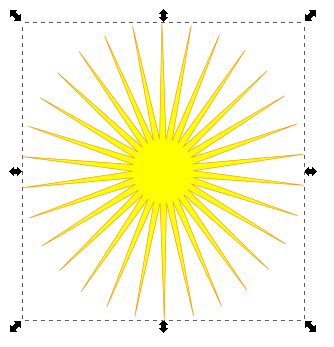 Затем поочередно выделите облака и, открыв окно редактирования рисунка Заливка и обводка, измените заливку у каждого облака на градиентную: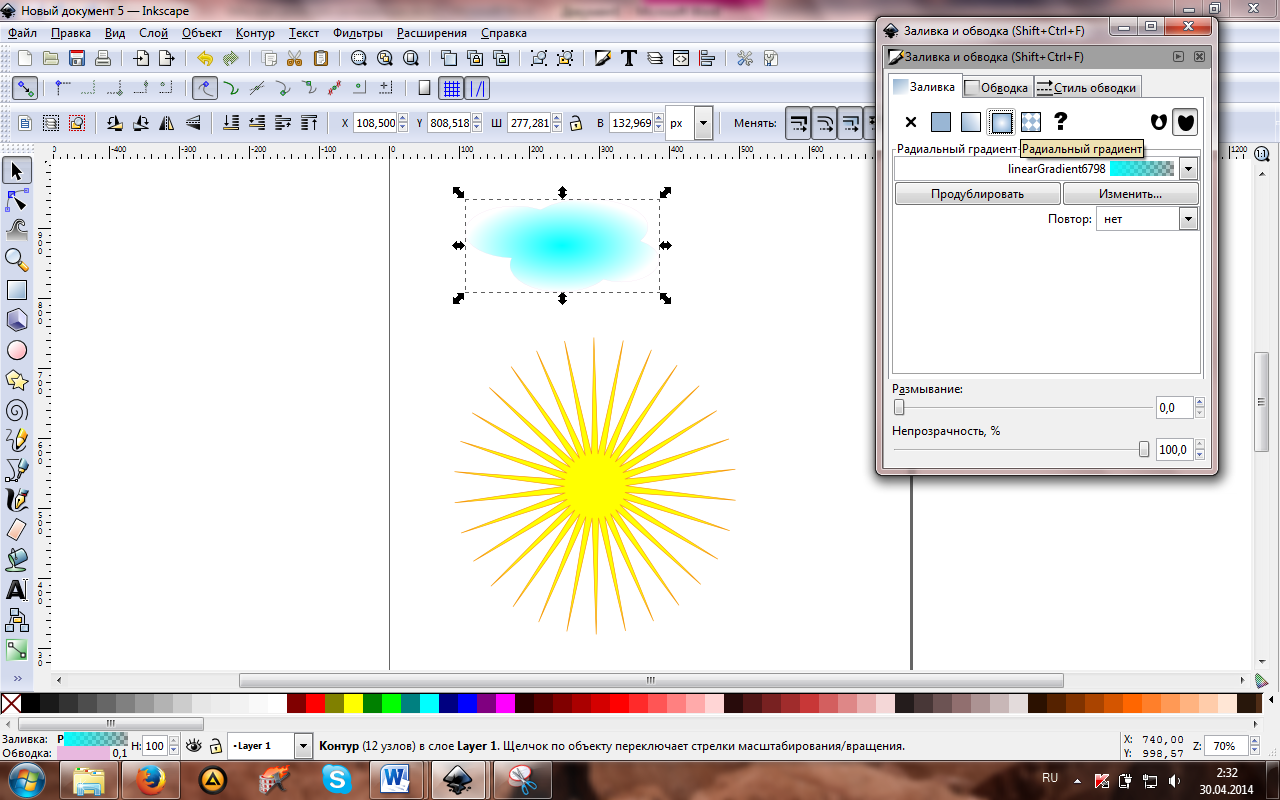 И аналогично солнцу проставьте синий контур шириной – 0,900. Облако приобретет вид:  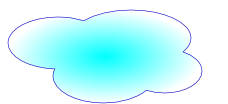 Осталось только нарисовать автомобиль. Для этого снова воспользуемся инструментом Рисовать кривые Безье и прямые линии                  . Зальем его цветом. Колеса автомобиля нарисуем с помощью инструмента Рисовать круги, эллипсы и дуги            :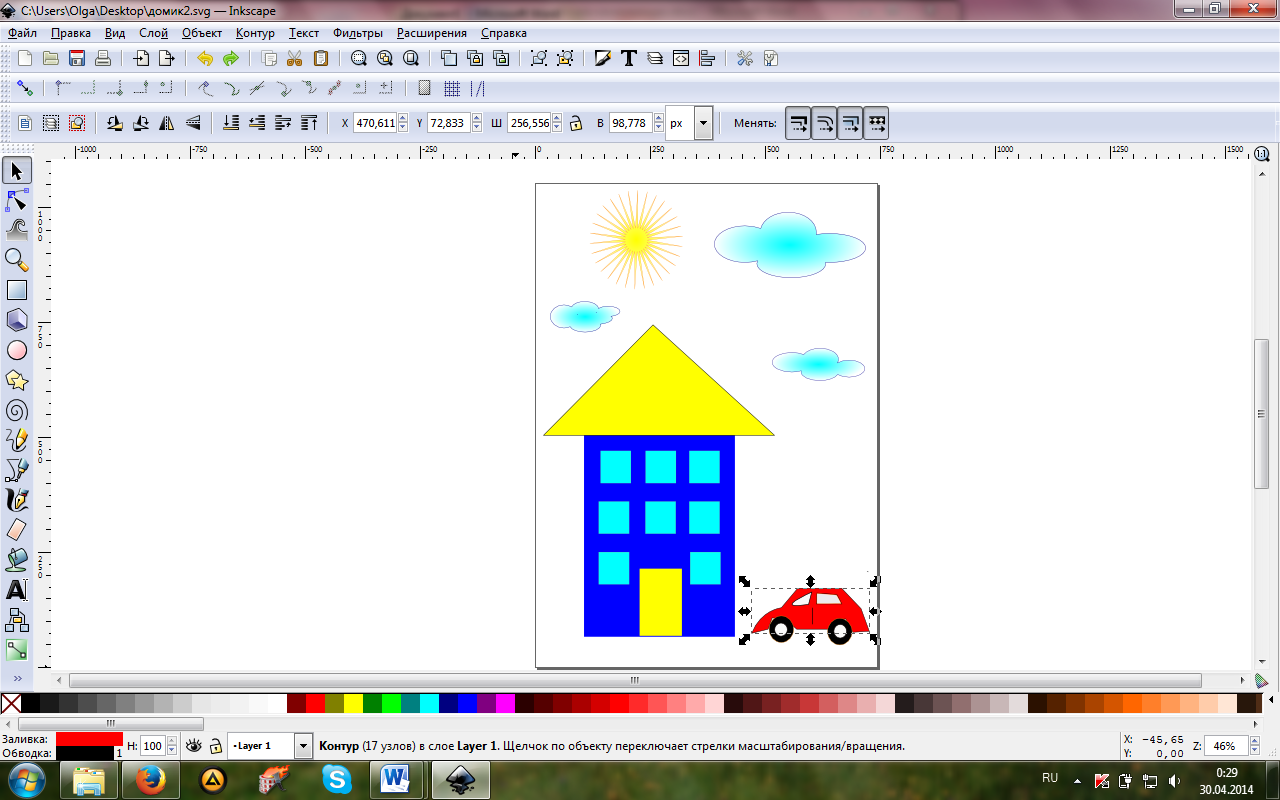 Получим примерно следующую картину:Сохраните полученное изображение в личную папку под именем Дом.svg.Шаг 2 «Знакомимся с фильтрами Inkscape»Для того, чтобы изображение приобретало объем, существуют различные инструменты – чаще всего используют различные фильтры.Попробуем придать эффект объема и нашей картинке. Для этого поочередно выделяйте объекты на нарисованном холсте, на панели Меню зайдите в раздел Фильтры и поэкспериментируйте с ними.В данном образце были применены следующие фильтры:Объект ОБЛАКО: Фильтры → Свет и тень → Врезка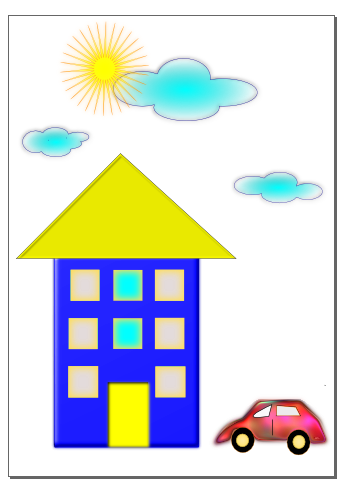 Объект СОЛНЦЕ: Фильтры → Свет и тень → СвечениеОбъект КРЫША: Фильтры → Свет и тень → Внутренняя теньОбъект ФАСАД  ДОМА:  Фильтры → Свет и тень → Темный и светящийсяОбъект ОКНА: Фильтры → Свет и тень → Внутреннее свечениеОбъект ДВЕРЬ: Фильтры → Свет и тень → Вырезанное свечениеОбъект АВТОМОБИЛЬ: Фильтры → Текстуры → Деформированная радугаПересохраните файл в личную папку под названием Дом2.svg.